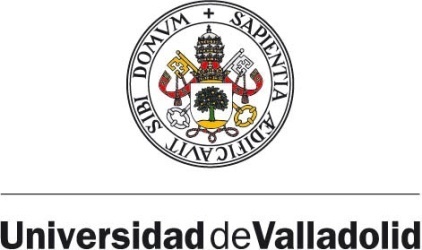 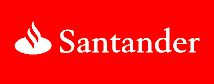 CONVOCATORIA PROGRAMA DE BECAS STEM WOMEN UVA-SANTANDER IBEROAMÉRICA+ASIA CURSO 2021-22ANEXO IYo, ………………………………………………………………, juro por mi honor, de acuerdo con lo establecido en la Convocatoria del Programa de becas STEM WOMEN UVA-SANTANDER IBEROAMÉRICA+ASIA de la Universidad de Valladolid en colaboración con el Banco Santander del curso académico 2021-2022, que no estoy realizando ni he realizado estudios de Máster en ninguna universidad española.Así mismo juro no haber residido en España durante más de 12 meses en los últimos 3 años anteriores a la convocatoria de estas becas.En ………………………….., a …… de ……………… de 2021(Firma)Fdo: (Nombre y apellidos)